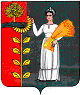  СОВЕТ  ДЕПУТАТОВ СЕЛЬСКОГО  ПОСЕЛЕНИЯ НОВОЧЕРКУТИНСКИЙ  СЕЛЬСОВЕТ Добринского муниципального района  Липецкой  области74 - я сессия IV созываР Е Ш Е Н И Е                                                                                                                                      21.04.2015 г.                            с. Новочеркутино                                 № 212 - рсОб утверждении Правил землепользования и застройки                                           сельского поселения Новочеркутинский сельсовет                                                Добринского муниципального района       Рассмотрев представленный администрацией сельского поселения проект решения «Об утверждении правил землепользования и застройки сельского поселения Новочеркутинский сельсовет Добринского муниципального района», в соответствии с Федеральным законом № 131-ФЗ от 06.10.2003 года «Об общих принципах организации местного самоуправления в Российской Федерации»,                с Градостроительным кодексом Российской Федерации, руководствуясь результатами публичных слушаний, Совет депутатов сельского поселения Новочеркутинский сельсовет РЕШИЛ:        1. Утвердить Правила землепользования и застройки сельского поселения Новочеркутинский сельсовет Добринского муниципального района.       2. Определить местонахождение Правил землепользования и застройки сельского поселения Новочеркутинский сельсовет Добринского муниципального района: здание администрации сельского поселения Новочеркутинский сельсовет Добринского  муниципального района, расположенное по адресу: Липецкая область, Добринский район, с. Новочеркутино, ул. Центральная, д. 1.3. Направить указанный нормативный правовой акт главе  сельского поселения для подписания и официального обнародования.       4. Настоящее решение вступает в силу со дня его официального обнародования.                                         Председатель Совета депутатов                                                                         сельского поселения                                                                                             Новочеркутинский сельсовет                                           И.С.Пытин                                                             